Prováděcí smlouva č. 2020 - 125k Rámcové dohodě na pořizování produktů MicrosoftNíže uvedeného dne, měsíce a roku smluvní stranyNázev:	Česká republika - Nejvyšší soudse sídlem:	Burešova 20, 657 37 BrnoIČO:	48510190DIČ:za něhož jedná:	Ing. Roman Krupica, na základě pověření předsedy soudu sp. zn. S 286/2019 ze dne 25. 5. 2020e-mail:	podatelna@nsoud.cz bankovní spojení:	ČNB Brnočíslo účtu:	XXXXXXXXXXXXX(dále jen „Objednatel“)na straně jednéaNázev:	T-Mobile Czech Republic a.s.se sídlem	Tomíčkova 2144/1, 148 00 Praha 4IČO:	64949681DIČ:	CZ64949681zapsaná v obchodním rejstříku vedeném Městským soudem v Praze, oddíl B, vložka 3787za něhož jedná:	Dagmar Elbastawisi, Manažer licenčního kompetenčního centra, na základě pověřeníe-mail:	XXXXXXXXXXXXXXXXXXXXXXXXX bankovní spojení:	Komerční banka a.s.,č. účtu:	XXXXXXXXXXXXXXXXXXXX(dále jen „Dodavatel“)na straně druhé(Objednatel a Dodavatel jednotlivě jako „Smluvní strana“ a společně jako „Smluvní strany“)uzavřely tuto Prováděcí smlouvu (dále jen „Prováděcí smlouva“) k Rámcové dohodě na pořizování produktů Microsoft ze dne 7. 12. 2018 (dále jen „Rámcová dohoda“) dle zákona č. 134/2016 Sb., o zadávání veřejných zakázek, ve znění pozdějších předpisů (dále jen„ZZVZ“) a v souladu s ustanovením § 1746 odst. 2 zákona č. 89/2012 Sb., občanský zákoník, ve znění pozdějších předpisů.Smluvní strany vědomy si svých závazků v této Prováděcí smlouvě obsažených a v úmyslu být touto Prováděcí smlouvou vázány, se dohodly na následujícím znění Prováděcí smlouvy.PreambuleDne 7. 12. 2018 uzavřela Česká republika – Ministerstvo vnitra, se sídlem Nad Štolou 936/3, 170 34 Praha 7, IČO: 00007064 (dále jen „Centrální zadavatel“) s Dodavatelem Rámcovou dohodu, na základě které se Dodavatel zavázal dodávat Centrálnímu zadavateli a Objednatelům plnění vymezené v Rámcové dohodě.Podpisem Rámcové dohody se tak Dodavatel zavázal dodávat uvedená plnění též Objednateli uvedenému na titulní straně této Prováděcí smlouvy, a to za podmínek stanovených v této Prováděcí smlouvě a v Rámcové dohodě.S ohledem na skutečnost, že nabídka Dodavatele byla v rámci zadávání veřejné zakázky vedeného dle článku II. Rámcové dohody vyhodnocena jako nejvýhodnější a za účelem sjednání dohody o rozsahu konkrétní dodávky požadované Objednatelem od Dodavatele, uzavírají Smluvní strany, v souladu s Rámcovou dohodou, tuto Prováděcí smlouvu.Smluvní strany se dohodly, že pojmy uvedené v této Prováděcí smlouvě velkými písmeny mají stejný význam jako tytéž pojmy uvedené v Rámcové dohodě, není-li dále v této Prováděcí smlouvě stanoveno jinak. Smluvní strany se dále dohodly, že otázky neupravené v této Prováděcí smlouvě se řídí Rámcovou dohodou.I.Předmět Prováděcí smlouvyDodavatel se touto Prováděcí smlouvou, v souladu s Rámcovou dohodou zavazuje, dodat Objednateli plnění specifikované v Příloze č. 1 této Prováděcí smlouvy.Objednatel se zavazuje zaplatit Dodavateli cenu  poskytnutého plnění, a to v rozsahu       a způsobem  stanoveným  dále  v této  Prováděcí  smlouvě,  zejména  potom   v její Příloze č. 1.Smluvní strany se zavazují poskytnout si navzájem součinnost nezbytnou k řádnému splnění jejich povinností dle této Prováděcí smlouvy.Smluvní strany se dohodly, že veškerá plnění realizovaná na základě této Prováděcí smlouvy budou poskytována v souladu s licenčními podmínkami společnosti Microsoft, které jsou Přílohou č. 2 této Prováděcí smlouvy. Smluvní strany se dohodly, že jakákoli změna licenčních podmínek je možná pouze s předchozím písemným souhlasem Objednatele.II.Cena za plněníSmluvní strany se dohodly, že cena za poskytnutí plnění Dodavatelem dle této Prováděcí smlouvy  činí  8 856,00  EUR  (slovy:  osm  tisíc  osm   set  padesát   šest  eur)  bez  DPH,  tj. 10 715,76 EUR (slovy: deset tisíc sedm set patnáct eur sedmdesát šest centů) včetně DPH.Podrobné vymezení celkové ceny za poskytnutí plnění dle předchozího odstavce tohoto článku Prováděcí smlouvy je uvedeno v Příloze č. 1 této Prováděcí smlouvy.Ostatní podmínky vztahující se k platbě ceny za plnění poskytnuté Dodavatelem dle této Prováděcí smlouvy, jakož i lhůta splatnosti, jsou uvedeny v Rámcové dohodě na pořizování produktů Microsoft MV-89788-55/VZ-2018.III.Doba a místo plněníSmluvní strany se dohodly, že Dodavatel je povinen dodat plnění dle této Prováděcí smlouvy Objednateli nejpozději do 30. 10. 2020.Místem dodání plnění Dodavatele dle této Prováděcí smlouvy je sídlo Objednatele uvedené na titulní straně této Prováděcí smlouvy.IV.Doba trvání a ukončení Prováděcí smlouvyTato Prováděcí smlouva nabývá platnosti dnem jejího podpisu oběma Smluvními stranami a účinnosti dnem  jejího  zveřejnění  v  registru  smluv  v  souladu  se  zákonem č. 340/2015 Sb., o zvláštních podmínkách účinnosti některých smluv, uveřejňování těchto smluv a o registru smluv (zákon o registru smluv), ve znění pozdějších předpisů.Doba pro poskytnutí plnění dle této Prováděcí smlouvy činí 40 pracovních dnů od nabytí účinnosti této Prováděcí smlouvy.Tato Prováděcí smlouva může být ukončena následujícími způsoby:uplynutím doby její účinnosti;písemnou dohodou Smluvních stran;výpovědí ze strany Objednatele dle odst. 4 nebo 5 tohoto článku Prováděcí smlouvy;odstoupením Objednatele od této Prováděcí smlouvy dle odst. 6 tohoto článku Prováděcí smlouvy;odstoupením Dodavatele od této Prováděcí smlouvy dle odst. 7 tohoto článku Prováděcí smlouvy.Objednatel je oprávněn tuto Prováděcí smlouvu vypovědět z důvodu takové změny okolností stojící vně volní možnosti Objednatele, jež činí existenci této Prováděcí smlouvy neslučitelnou s nastalými okolnostmi nebo z důvodu porušení povinností dle této Prováděcí  smlouvy,  a  to  prostřednictvím  písemné   výpovědi   doručené   Dodavateli na adresu uvedenou na titulní straně této Prováděcí smlouvy nebo později písemně oznámenou Dodavatelem. Výpovědní lhůta činí tři (3) měsíce a začíná běžet prvním dnem kalendářního měsíce následujícího po doručení výpovědi Dodavateli.Objednatel je oprávněn tuto Prováděcí smlouvu vypovědět rovněž v případě definovaném v ustanovení článku V. odst. 4 Rámcové dohody.Objednatel může od této Prováděcí smlouvy okamžitě odstoupit, pokud:je Dodavatel v prodlení s poskytnutím jakékoliv plnění dle této Prováděcí smlouvy po dobu delší než patnáct (15) dnů; neboDodavatel bude déle než patnáct (15) dnů v prodlení s odstraněním vad plnění dle této Prováděcí smlouvy; nebokvalita  či  jakost  plnění   dodaného   dle   této   Prováděcí   smlouvy   opakovaně,  tj. nejméně 3 krát, vykáže nižší než smluvenou kvalitu či jakost; neboDodavatel poruší svou povinnost dle této Prováděcí smlouvy a nezjedná nápravu ani v dodatečné lhůtě stanovenou mu Objednatelem, která nesmí být kratší deseti(10) dnů; neboje Dodavatel v likvidaci nebo vůči jeho majetku probíhá insolvenční řízení, v němž bylo vydáno pravomocné rozhodnutí, jímž se osvědčuje úpadek nebo hrozící úpadek Dodavatele, nebo insolvenční návrh byl zamítnut proto, že majetek nepostačuje k úhradě nákladů insolvenčního řízení, nebo byl konkurs zrušen proto, že majetek byl zcela nepostačující nebo byla zavedena nucená správa podle zvláštních právních předpisů; neboDodavatel přestane být držitelem oprávnění společnosti Microsoft v rozsahu uvedeném ustanovení článku VI. odst. 1 písm. c) Rámcové dohody; neboDodavatel není schopen poskytovat jakékoli plnění dle této Prováděcí smlouvy, a to ode dne, kdy Dodavatel písemně prohlásí, že není schopen jakékoliv plnění poskytovat; neboObjednatel zjistí, že Dodavatel nabízel, dával, přijímal nebo zprostředkovával jakékoliv hodnoty s cílem ovlivnit chování nebo jednání kohokoliv, ať již státního úředníka nebo někoho jiného, přímo nebo nepřímo, při zadávání veřejné zakázky, na jehož základě byla uzavřena tato Prováděcí smlouva, nebo při provádění této Prováděcí smlouvy nebo zkresloval skutečnosti za účelem ovlivnění zadávání veřejné zakázky, na jehož základě byla uzavřena tato Prováděcí smlouva, nebo při provádění této Prováděcí smlouvy ke škodě Objednatele, včetně užití podvodných praktik k potlačení a snížení výhod volné a otevřené soutěže.Dodavatel může odstoupit od této Prováděcí smlouvy okamžitě v případě prodlení Objednatele s úhradou ceny plnění dle této Prováděcí smlouvy nebo její části po dobu delší než třicet (30) dnů.Odstoupením od Prováděcí smlouvy nejsou dotčena ustanovení týkající se smluvních pokut,  ochrany  informací,  náhrady  škody  a  ustanovení  týkajících   se  takových   práv a povinností, z jejichž povahy vyplývá, že trvají i po odstoupení.Jakýkoliv úkon vedoucí k ukončení této Prováděcí smlouvy musí být učiněn v písemné formě a je účinný okamžikem jeho doručení Dodavateli. Zákonné důvody pro ukončení této Prováděcí smlouvy nejsou shora uvedeným dotčeny.Výpověď a odstoupení od této Prováděcí smlouvy ze strany Objednatele nesmí být spojeno s uložením jakékoliv sankce k tíži Objednatele nebo Centrálního zadavatele.V.Ostatní ujednáníVeškerá ujednání této Prováděcí smlouvy navazují na Rámcovou dohodu a Rámcovou dohodou se řídí, tj. práva, povinnosti či skutečnosti neupravené v této Prováděcí smlouvě se řídí ustanoveními Rámcové dohody.V  případě,  že  ujednání   obsažené  v  této  Prováděcí   smlouvě  se  bude  odchylovat   od ustanovení obsaženého v Rámcové dohodě, má ujednání obsažené v této Prováděcí smlouvě přednost před ustanovením obsaženým v Rámcové dohodě, ovšem pouze ohledně plnění sjednaného v této Prováděcí smlouvě. V otázkách touto Prováděcí smlouvou neupravených se použijí ustanovení Rámcové dohody.Jestliže se ukáže jakékoliv ustanovení této Prováděcí smlouvy jako neplatné, nevymahatelné nebo neúčinné, nedotýká se tato neplatnost, nevymahatelnost neboneúčinnost ostatních ustanovení této Prováděcí smlouvy. Smluvní strany se zavazují nahradit do 30 pracovních dnů od doručení výzvy jedné Smluvní strany druhé Smluvní straně neplatné, neúčinné nebo nevymahatelné ustanovení ustanovením platným, účinným a vymahatelným se stejným nebo obdobným obchodním a právním smyslem, případně uzavřít smlouvu novou.Tato   Prováděcí   smlouva    nabývá    platnosti   dnem   jejího   podpisu    Objednatelem  a Dodavatelem a účinnosti dnem jejího zveřejnění v souladu se zákonem č. 340/2015 Sb., o  zvláštních   podmínkách   účinnosti   některých   smluv,   uveřejňování   těchto   smluv  a o registru smluv (zákon o registru smluv), ve znění pozdějších předpisů, v registru smluv.Nedílnou součástí této Prováděcí smlouvy jsou následující přílohy:Příloha č. 1 – Podrobné vymezení plnění Dodavatele a vymezení ceny za plnění;Příloha č. 2 – Licenční podmínky společnosti Microsoft.Na důkaz toho, že Smluvní  strany s obsahem této Prováděcí smlouvy souhlasí, rozumí jí  a zavazují se k jejímu plnění, připojují své podpisy a prohlašují, že tato Prováděcí smlouva byla uzavřena podle jejich svobodné a vážné vůle prosté tísně.Objednatel	DodavatelV Brně dne	V Praze dne.......................................	......................................Ing. Roman Krupica	Dagmar Elbastawisina základě pověření	Manažer licenčníhopředsedy soudu	kompetenčního centra, na základě pověřeníPříloha č. 1 – Podrobné vymezení plnění Dodavatele a vymezení ceny za plněníPříloha č. 2 – Licenční podmínky společnosti Microsofthttps://www.microsoft.com/en-us/licensing/product-licensing/products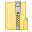 SP.zipProcento slevy Select Plus:Procento slevy Select Plus:20,22Číslo SKUNázev produktuProgramZpůsob nabídkyÚroveňPočet kusůNabízená cena za kusCena celkem bezDPH6VC-03776WinRmtDsktpSrvcsCAL 2019 SNGL MVL UsrCALCorporateSelect PlusD10088,56 €8 856,00 €Cena celkemCena celkemCena celkemCena celkemCena celkemCena celkemCena celkem8 856,00 €